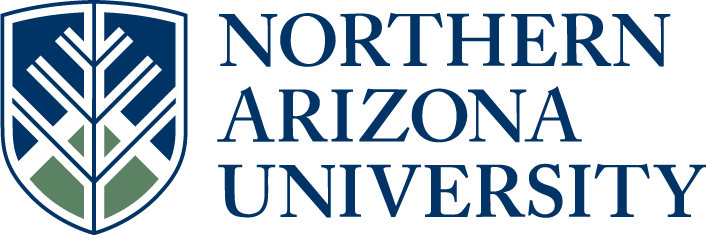 The NAU Department of Psychological Sciences emphasizes the scientific study of mind, brain, and behavior and seeks to advance evidence-based knowledge through high quality teaching, research, and service. All undergraduate and graduate students take foundational coursework in statistics and research methods. The undergraduate major offers students a balanced curriculum in social/personality, developmental/clinical, and cognitive/psychobiological areas.In addition to the 1200 majors in our undergraduate program, the department has over 45 graduate students in master’s programs in applied health psychology, general psychology, and teaching of psychology.The Department has 30 full-time faculty members with expertise in many psychological science sub disciplines including clinical, cognitive, developmental, health, industrial/organizational, learning, neuroscience and social/personality. Our faculty are dedicated to the mentoring of students and to offering opportunities for experiential learning, such as research and fieldwork experience. Our research active faculty provide students with opportunities for basic and applied, laboratory and field research. Many of our faculty have international teaching and research experience and are supportive of and lead study abroad experiences.http://nau.edu/SBS/Psych/About-Us/